Základní škola JIH, Mariánské Lázně, Komenského 459, příspěvková organizace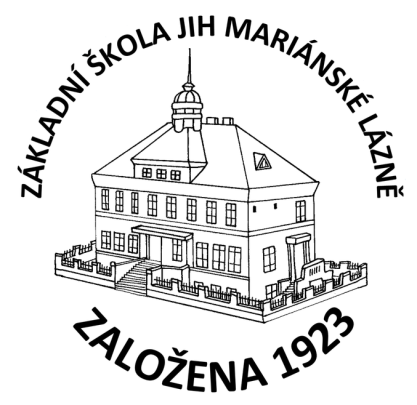 O B J E D N Á V K AObjednáváme u Vás nákup vitaminových doplňků. Částka je stanovena na 1 000,- Kč na jednoho zaměstnance Základní školy JIH, Mariánské Lázně, Komenského 459, příspěvkové organizace, a je hrazena z Fondu kulturních a sociálních potřeb.Přikládáme seznam zaměstnanců.Mgr. František Kurka,        ředitel školyHana Bradováléčivé bylinyTyršova 243/1353 01 Mariánské Lázně